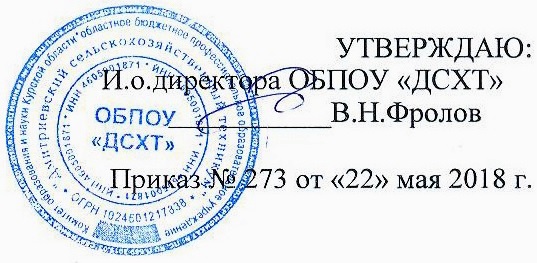 УЧЕБНЫЙ ПЛАНпрограммы подготовки квалифицированных рабочих, служащихобластного бюджетного профессионального образовательного учреждения«Дмитриевский сельскохозяйственный техникум»по профессии среднего профессионального образования35.01.13 Тракторист-машинист сельскохозяйственного производства                                                                                                   Квалификация: тракторист-машинист                                                                                                   сельскохозяйственного производства,                                                                                                   водитель автомобиля                                                                                                   Форма обучения: очная                                                                                                   Нормативный срок освоения ППКРС – 2 года 10 мес.                                                                                                   на базе основного общего образования                                                                                                   Профиль полученного профессионального образования –                                                                                                   техническийКАЛЕНДАРНЫЙ УЧЕБНЫЙ ГРАФИКпрограммы подготовки квалифицированных рабочих, служащих   по профессии35.01.13 Тракторист-машинист сельскохозяйственного производстваУсловные обозначения:Сводные данные по бюджету времени (в неделях)3. План учебного процесса   (для ППКРС)  2018 года приема4. Перечень кабинетов, лабораторий, мастерских и др. для подготовки по профессии5. Пояснительная записка5.1 Нормативная база реализации ППКРСНастоящий рабочий учебный план ОБПОУ «ДСХТ»  разработан на основе Федерального государственного образовательного стандарта среднего профессионального образования утвержденного приказом Министерства образования и науки Российской Федерации № 740 от  2 августа 2013  по профессии 35.01.13 Тракторист – машинист сельскохозяйственного производства.	Федеральный государственный образовательный стандарт (далее – ФГОС) Среднего общего образования реализуется  в пределах образовательных программ среднего  профессионального образования с учетом технического профиля в соответствии с Перечнем профессий среднего профессионального образования, утвержденным приказом Минобрнауки России от 28 сентября 2009г № 354, получаемого профессионального образования, в соответствии с федеральными базисными учебными планами и  примерными учебными планами для образовательных учреждений Российской Федерации, реализуемых программы общего образования (приказ Минобразования России от 09.03.2004г. №1312 в редакции  приказов Минобрнауки России от 20.08.2008г. №241 и от 30.08.2010г.№889) и  «Рекомендациями по реализации образовательной программы среднего  общего образования в образовательных учреждениях начального профессионального и среднего профессионального образования в соответствии с Федеральным базисным учебным планом и примерными учебными планами для образовательных учреждений Российской Федерации, реализующих программы общего образования (письмо Минобрнауки России от 29.05.2007г. №03-1180) (далее – Рекомендации Минобрнауки России, 2007).5.2 Организация учебного процесса и режим занятийВ соответствии с Федеральный закон  Российской Федерации от 29.12.2012 № 273-ФЗ «Об образовании в Российской Федерации» Порядком организации и осуществления образовательной деятельности по образовательным программам среднего профессионального образования, утверждённого приказом №464 Министерства образования и науки РФ от 14.06.2013 г. Уставом ОБПОУ «ДСХТ»  Курской области, объем учебно – производственной нагрузки обучающихся   составляет 36 академических часов в неделю при 5-дневной учебной неделе. Время работы на производственной практике не превышает продолжительности рабочего  времени, установленного трудовым законодательством Российской Федерации для соответствующих категорий работников. Для всех видов аудиторных занятий академический час устанавливается продолжительностью 45 минут, занятия проводятся парно с перерывом 5 минут после каждого урока и 10 минут после каждой пары,  учебная практика ведется с 10-минутными перерывами через каждые 50 минут работы на 1-м этапе, длительность которого зависит от сроков обучения и профессии, на втором этапе, через 1,5-2 часа и на заключительном этапе. На производственной практике режим работы подростков приближают к режиму труда взрослых рабочих, с более ранним обеденным перерывом (после 3 часов работы). Последовательность и чередование уроков в каждой учебной группе определяется расписанием занятий. Учебная неделя в Учреждении  включает 5 рабочих (учебных) дней.	В образовательном учреждении устанавливаются такие виды учебных занятий, как урок, практическое занятие, лабораторное занятие, контрольная работа, консультация, самостоятельная работа, учебная практика и  производственная практика.	Консультации для обучающихся предусматриваются в объеме: 4 часа на одного обучающегося в год. Формы проведения консультации следующие: групповые, индивидуальные, письменные, устные. 	Численность обучающихся в учебной группе в соответствии с гигиеническими требованиями к условиям обучения не должна превышать 25 человек.	Учебная практика на первом году обучения проводится в мастерских, лабораториях, а также учебная практика может проводиться в организациях различных организационно-правовых форм на основе прямых договоров между организацией и ОБПОУ «ДСХТ». Производственная практика обучающихся проводится на  3-ем курсе в организациях на основе прямых договоров, заключаемых между ОБПОУ «ДСХТ»  и каждой организацией, куда направляются обучающиеся.Учебная практика и производственная практика обучающихся, осваивающих образовательные программы среднего профессионального  образования, осуществляются в соответствии с Положение о практике  обучающихся, осваивающих  основные профессиональные образовательные программы среднего профессионального образования утверждённого приказом Министерства образования и науки Российской Федерации (Минобрнауки России) от 18 апреля 2013 г. N 291 г. Москва и Положением о проведении учебной и производственной практики ОБПОУ  «ДСХТ».На учебную практику по ПМ. 01 отведено 288 часов, которые направлены на подготовку к эксплуатации и техническому обслуживанию сельскохозяйственных машин и оборудования и для отработки  навыков управления вождения тракторов и самоходных машин  74 часа. Вождение тракторов и самоходных сельскохозяйственных машин категории «В,С,D,E,F»  на основании приказа Министерства образования РФ от 24 сентября 2001 г. «Об утверждении Примерных программ подготовки трактористов категории В,С,D,E, трактористов - машинистов сельскохозяйственного производства категории «F», согласованными с Главной государственной инспекцией по надзору за техническим состоянием самоходных машин и других видов техники Министерства сельского хозяйства и продовольствия РФ, в соответствии с Приказом Администрации Курской области  № 142 от 8 декабря 2016 г «Об утверждении инструкции» по приему экзаменов на право допуска к управлению самоходными машинами. На учебную практику по ПМ. 03 отведено на категорию «С» - 36 часов которые направлены на подготовку транспортного средства к выезду на линию и для отработки  навыков управления транспортными средствами категорий  «С» - 72 часа. Вождение транспортных средств проводится  на основании приказа Министерства образования и науки Российской Федерации от 26 декабря 2013 г. № 1408  «Об утверждении Примерных программ подготовки водителей транспортных средств различных категорий», в соответствии с подпунктом 2 пункта 10 Правил сдачи квалификационных  экзаменов и выдачи водительских удостоверений, утвержденных постановлением  Правительством  Российской Федерации  от 15 декабря 1999 г. № 1396 (Собрание законодательства Российской Федерации, 1999 №52, ст. 6396; 2009, № 8, ст, 971) по согласованию с Министерством транспорта РФ и Департаментом обеспечения безопасности дорожного движения Министерства внутренних дел РФ.	При организации обучения по ППКРС на базе основного общего образования освоение элементов  профессионального цикла начинается  с первого курса параллельно с общеобразовательной подготовкой. Такое построение ППКРС дает возможность повысить мотивацию обучающихся к обучению  и будущей профессиональной деятельности. Формы аттестации по общеобразовательным предметам включаются в общее количество аттестаций и учитываются  при определении максимально возможного их количества.	Промежуточную аттестацию в форме экзамена проводят в день, освобожденный от других форм учебной нагрузки. Промежуточную аттестацию в форме зачета или дифференцированного зачета проводят за счет часов, отведенных на освоение соответствующей учебной дисциплины, предмета или профессионального модуля.	Промежуточная аттестация проводится непосредственно после завершения освоения учебных дисциплин, предметов и профессиональных модулей.	Промежуточная аттестация проводится в форме  дифференцированных зачетов и экзаменов.  По общеобразовательным предметам  и общепрофессиональным дисциплинам используются текущие формы контроля (рейтинговые и накопительные системы оценивания), результат которых будет учитываться в промежуточной аттестации по окончании освоения дисциплины или предмета.	Формой промежуточной аттестации по физической культуре являются зачеты, которые проводятся каждый семестр и не учитываются при подсчете допустимого количества зачетов в учебном году.	При освоении программ профессиональных модулей в последнем семестре изучения формой итоговой аттестации по модулю (промежуточной аттестации по ППКРС) является экзамен (квалификационный), который представляет собой форму независимой оценки результатов обучения с участием работодателей; по его итогам выпускнику присваивается определенная квалификация. Экзамен (квалификационный) проверяет готовность обучающегося к выполнению указанного вида профессиональной деятельности и сформированность у него компетенций, определенных в разделе «Требования к результатам освоения ППКРС» ФГОС СПО. Итогом проверки является однозначное решение: « вид  деятельности освоен/ не освоен с оценкой». В зачетной книжке запись будет иметь вид: «ВД освоен с оценкой» или «ВД не освоен с оценкой».	Условием допуска к экзамену (квалификационному) является  успешное освоение обучающимися всех элементов программы профессионального модуля: теоретической части модуля (МДК) и практик. Форма аттестации по  учебной и производственной практике – ДЗ (дифференцированный зачет), по  МДК-ДЗ (дифференцированный зачет).5.3 Общеобразовательный  учебный цикл	Общеобразовательный цикл программы подготовки квалифицированных рабочих, служащих по профессии  СПО по профессии  35.01.13 Тракторист – машинист сельскохозяйственного производства формируется в соответствии с Федеральным государственным образовательным стандартам (далее - ФГОС) среднего общего образования, реализуется в пределах образовательных программ среднего профессионального образования с учетом  технического  профиля, в соответствии с Письмом Министерства образования  и науки  Российской Федерации от 19 декабря 2014 г. № 06-1225 и Перечнем профессий среднего профессионального образования, утвержденного приказом Минобрнауки России от 29 октября 2013г. № 1199, получаемого профессионального образования, в соответствии с федеральными базисными учебными планами и примерными учебными планами для образовательных учреждений Российской Федерации, реализуемых программы общего образования (приказ  Минобразования России от 09.03.2004 г. №1312 в редакции приказов Минобрнауки России от 20.08.2008 г. №241 и от 30.08.2010 г. №889) В соответствии с рекомендациями по организации получения среднего общего образования в пределах освоения образовательных программ СПО на базе основного общего образования с учетом требований ФГОС и получаемой профессии или специальности СПО. (письмо Департамента государственной политики в сфере подготовки рабочих кадров и ДПО от 17.03. 2015 г. № 06-259).	ОБПОУ «ДСХТ» при разработке учебного плана программы подготовки квалифицированных рабочих, служащих СПО, формируя общеобразовательный цикл, исходят из того, что в соответствии с ФГОС СПО нормативный срок освоения основной профессиональной образовательной программы по профессии среднего образования при очной форме получения образования для лиц, обучающихся  на базе основного общего образования с получением среднего общего образования, увеличивается до 82  недель из расчета: теоретическое обучение ( при обязательной учебной нагрузке 36 часов в неделю) – 57  нед., промежуточная аттестация – 3 нед., каникулярное время – 22 нед.	Опираясь на опыт реализации образовательной программы среднего общего образования в пределах ППКРС	 СПО, возрастные и социально-психологические особенности обучающихся, учебное время, отведенное на теоретическое обучение (2052 час.),распределяются следующим образом:1436 часов на изучение базовых и 616 часов  профильных предметов  общеобразовательного цикла на основе Рекомендаций Минобрнауки России от 17.03.2015 №06-259. При этом на ОБЖ отводится 72 часа, на физическую культуру – по три часа в неделю (приказ Минобрнауки России от 30.08.2010г. №889) Сборы для юношей в объеме 35 часов проводятся за счет каникулярного времени по окончании 2 курса и в сетке часов не учитываются.При освоении общеобразовательных учебных предметов  каждым обучающимся подготавливается индивидуальный проект который является особой формой организации образовательной деятельности обучающихся.Индивидуальный проект выполняется обучающимися самостоятельно под руководством преподавателя по выбранной теме в рамках следующих предметов Русский язык, История, Математика, Физика, Экология моего края.	Изучение общеобразовательных  учебных предметов  осуществляется рассредоточено одновременно с освоением ППКРС СПО.	Умения и знания, полученные обучающимися при освоении  предметов  общеобразовательного учебного цикла, углубляются и расширяются в процессе изучения по профессии общепрофессионального учебного цикла, а также отдельных дисциплин профессионального цикла ППКРС СПО.	Качество освоения предметов  общеобразовательного учебного цикла программы подготовки квалифицированных рабочих, служащих по профессии  СПО с получением среднего  общего образования оценивается в процессе текущего контроля и промежуточной аттестации.	Текущий контроль  по предметам общеобразовательного цикла проводят в пределах учебного времени, отведенного на соответствующий  предмет, как традиционными, так и инновационными методами,  включая компьютерные технологии.	Промежуточную аттестацию проводят в форме дифференцированных зачетов и экзаменов: дифференцированные зачеты – за счет времени, отведенного на общеобразовательный предмет, экзамены – за счет времени, выделенного ФГОС СПО.	Экзамены проводятся по русскому языку, математике – в письменной форме, по физике – в устной форме.	В ОБПОУ «ДСХТ»  для реализации требований ФГОС среднего  общего образования в пределах программы подготовки квалифицированных рабочих, служащих  СПО используются новые примерные  программы общеобразовательных учебных дисциплин рекомендованные ФГАУ «ФИРО», 2015 г для профессий и специальностей СПО, предусматривающие изучение как общих, так и по выбору из обязательных предметных областей учебных предметов.	Примерные программы учебных общеобразовательных учебных дисциплин для профессий и специальностей СПО (русский язык, литература, английский язык, математика, история, физическая культура, основы безопасности жизнедеятельности (ОБЖ) одобрены  рекомендованы для использования  в учреждениях СПО ФГАУ «ФИРО», 2015 г. На основе примерных программ общеобразовательных учебных дисциплин, разработаны рабочие программы.          В рабочих программах конкретизируется содержание профильной ее значимости для освоения программы подготовки квалифицированных рабочих, служащих по профессии СПО; указываются лабораторные, практические работы, виды самостоятельных работ, консультации, формы и методы текущего контроля учебных достижений и промежуточной аттестации обучающихся, рекомендуемые учебные пособия.5.4 Формирование вариативной части ППКРСОбъем  вариативной части ППКРС составляет 144 часа которые  использованы  на введение  дополнительных общепрофессиональных дисциплин и  для углубленного изучения дисциплин профессиональных модулей и общепрофессионального цикла.	Более полно распределение вариативной части ППКРС представлено в таблице 2.Таблица 2Распределение вариативной части ППКРС                5.5 Формы проведения государственной итоговой аттестации              Государственная (итоговая) аттестация включает подготовку и защиту выпускной квалификационной работы (выпускная практическая квалификационная работа и письменная экзаменационная работа). Обязательное требование – соответствие тематики выпускной квалификационной работы содержанию одного или нескольких профессиональных модулей; выпускная практическая квалификационная работа должна предусматривать сложность работы не ниже разряда по профессии рабочего, предусмотренного ФГОС.Требования к содержанию, объему и структуре выпускной квалификационной работы определяются образовательными учреждениями на основании порядка проведения государственной итоговой аттестации по образовательным программам среднего профессионального образования утвержденного приказом № 968 Министерства образования и науки Российской Федерации от 16 августа 2013 г и положения о проведении государственной (итоговой) аттестации выпускников ОБПОУ «ДСХТ».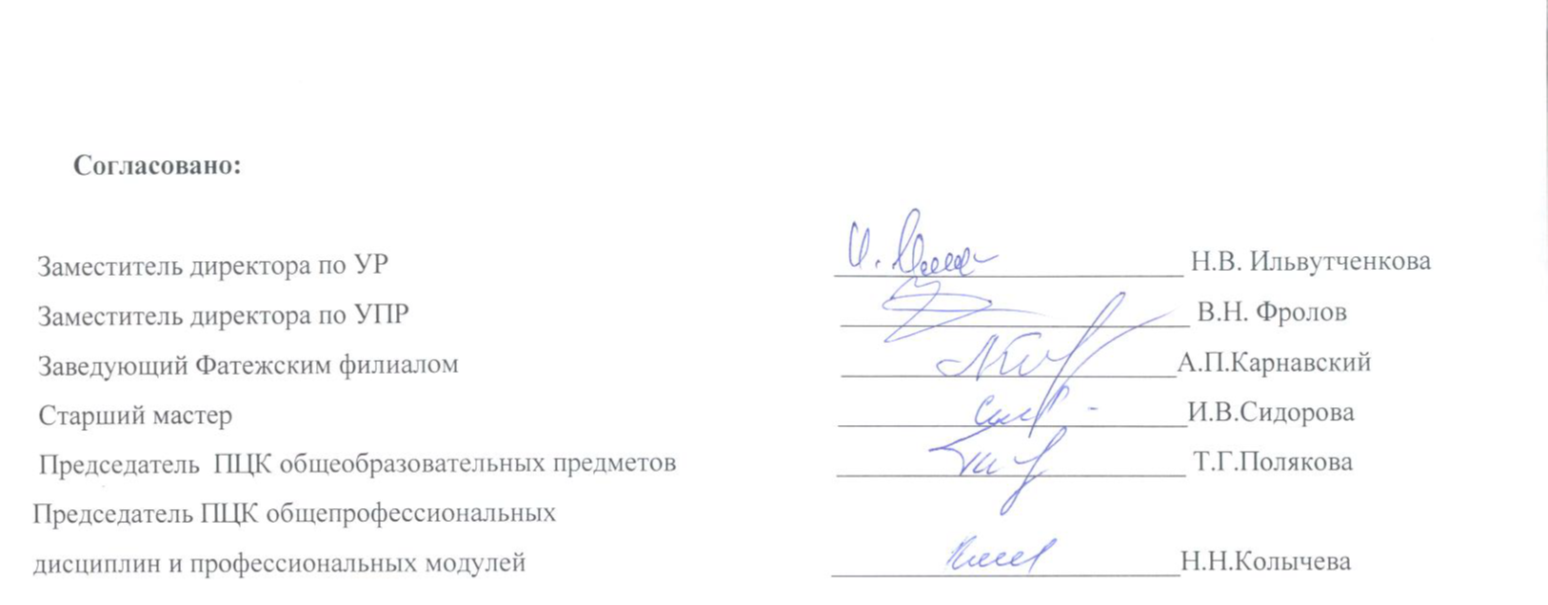 КУРССентябрьСентябрьСентябрьСентябрьОктябрьОктябрьОктябрьОктябрьНоябрьНоябрьНоябрьНоябрьДекабрьДекабрьДекабрьДекабрьДекабрьЯнварьЯнварьЯнварьЯнварьФевральФевральФевральФевральМартМартМартМартМартАпрельАпрельАпрельАпрельМайМайМайМайМайИюньИюньИюньИюньИюньИюльИюльИюльИюльАвгустАвгустАвгустАвгустАвгустКУРС03.09 – 09.0910.09 -16.0917.09 -23.0924.09 30.0901.10 7.1008.10 -14.1015.10 - 21.1022.10 -28.1029.10 -4.115.11 - 11.1112.11 -18.1119.11 - 25.1126.11 - 2.123.12 -09.1210.12 -16.1217.12- 23.1224.12 -31.1201.01 -6.017.01 -13.0114.01.-20.0121.01.-27.0128.01 -3.024.02 -10.0211.02 -17.0218.02 -24.0225.02 - 3.0304.03 -10.0311.03-17.0318.03 -24.0325.03 -31.0301.04 -7.048.04 - 14.0415.04 -21.0422.04 -28.0429.04 -5.056.05 -12.0513.05-19.0513.05-19.0520.05-26.0527.05 -2.063.06 -9.0610.06 -16.0617.06 -23.0624.06 - 30.061.07-7.078.07-14.0715.07-21.0722.07 -28.0729.07-4.085.08 -11.0812.08 -18.0819.08 -25.0826.08 -01.0926.08 -01.091КККККККККККК2ККПАПАПАПАППППППКККККККККК3ППППППППППППППППППППППППППККПППППППППППППППППППППППАПАГИАГИАЗОЗОЗОЗОЗОЗОЗОЗОЗОЗОТеоретическое обучениеПроизводственная практика(по профилю)Промежуточная аттестацияГосударственная итоговая аттестацияВоенные сборыКаникулыЗавершение обученияКурсыОбучение по дисциплинам и междисциплинарным курсамУчебная практикаПроизводственная практика по профилю специальностиПромежуточная аттестацияГосударственная итоговая аттестацияКаникулыВсегоI курс383---1152II курс30533-1152III курс952322243Всего7713265224147ИндексНаименование циклов, дисциплин, предметов, профессиональных модулей, МДК, практикФормы промежуточной аттестацииУчебная нагрузка обучающихся (час.)Учебная нагрузка обучающихся (час.)Учебная нагрузка обучающихся (час.)Учебная нагрузка обучающихся (час.)Учебная нагрузка обучающихся (час.)Учебная нагрузка обучающихся (час.)Учебная нагрузка обучающихся (час.)Учебная нагрузка обучающихся (час.)Учебная нагрузка обучающихся (час.)Учебная нагрузка обучающихся (час.)Распределение обязательной нагрузки по курсам и семестрам (час. в семестр)Распределение обязательной нагрузки по курсам и семестрам (час. в семестр)Распределение обязательной нагрузки по курсам и семестрам (час. в семестр)Распределение обязательной нагрузки по курсам и семестрам (час. в семестр)Распределение обязательной нагрузки по курсам и семестрам (час. в семестр)Распределение обязательной нагрузки по курсам и семестрам (час. в семестр)Распределение обязательной нагрузки по курсам и семестрам (час. в семестр)Распределение обязательной нагрузки по курсам и семестрам (час. в семестр)Распределение обязательной нагрузки по курсам и семестрам (час. в семестр)Распределение обязательной нагрузки по курсам и семестрам (час. в семестр)ИндексНаименование циклов, дисциплин, предметов, профессиональных модулей, МДК, практикФормы промежуточной аттестациимаксимальнаямаксимальнаяСамостоятельная  учебная работаИндивидуальный проектАудиторнаяАудиторнаяАудиторнаяАудиторнаяАудиторнаяАудиторнаяI курсI курсI курсI курсII курсII курсII курсII курсIII курсIII курсИндексНаименование циклов, дисциплин, предметов, профессиональных модулей, МДК, практикФормы промежуточной аттестациимаксимальнаямаксимальнаяСамостоятельная  учебная работаИндивидуальный проектВсего занятийВсего занятийВсего занятийв т. ч.в т. ч.в т. ч.1 семестр1 семестр2 семестр2 семестр3 семестр3 семестр4 семестр4 семестр5 семестр17 нед14140612  6 семестрИндексНаименование циклов, дисциплин, предметов, профессиональных модулей, МДК, практикФормы промежуточной аттестациимаксимальнаямаксимальнаяСамостоятельная  учебная работаИндивидуальный проектВсего занятийВсего занятийВсего занятийЛекцийЛабораторных и практических занятийЛабораторных и практических занятий17 нед17 нед24 нед24 нед17 нед17 нед24 нед24 нед17 нед24 нед123445677789910101111121213131415УП.00Общеобразовательный цикл1/9/330783078976502052205220521288764764440440636636474474502502Общие0/6/22174217470850143614361436836600600296296422422326326392392ОУП.01Русский язык -,-,-,Э20220264101281281289632323232242432324040ОУП.02Литература-,-,-,ДЗ2882889819019019015040403636707042424242ОУП.03Иностранный язык-,-,-,ДЗ24524583162162162221401403434404034345454ОУП.04Математика-,-,-,Э4774771591030830830824860606868969670707474ОУП.05История-,-,-,ДЗ54854817010368368368256112112686886869898116116ОУП.06Физическая культураЗ,З,З,ДЗ25225280172172172101621624040464634345252ОУП.07ОБЖ-,-,-,ДЗ108108367272723636361818242416161414ОУП.08Астрономия-, ДЗ5454183636361818183636По выбору из обязательных предметных областей0/2/1667667199104584584583241341341021021701701121127474ОУП.09уХимия-,-,ДЗ16116147114114114803434343448483232ОУП.10уИнформатика-,-,-,ДЗ227227691581581589860603434404050503434ОУП.11уФизика-,-,-,Э279279831018618618614640403434828230304040Дополнительные0/1/0237237691015815815812830304242444436363636ОУП.12Экология моего края-,-,-,ДЗ237237691015815815812830304242444436363636Индивидуальный проектЗ*50*50*ИндексНаименование циклов, дисциплин, предметов, профессиональных модулей, МДК, практикФормы промежуточной аттестацииУчебная нагрузка обучающихся (час.)Учебная нагрузка обучающихся (час.)Учебная нагрузка обучающихся (час.)Учебная нагрузка обучающихся (час.)Учебная нагрузка обучающихся (час.)Учебная нагрузка обучающихся (час.)Учебная нагрузка обучающихся (час.)Учебная нагрузка обучающихся (час.)Учебная нагрузка обучающихся (час.)Учебная нагрузка обучающихся (час.)Распределение обязательной нагрузки по курсам и семестрам (час. в семестр)Распределение обязательной нагрузки по курсам и семестрам (час. в семестр)Распределение обязательной нагрузки по курсам и семестрам (час. в семестр)Распределение обязательной нагрузки по курсам и семестрам (час. в семестр)Распределение обязательной нагрузки по курсам и семестрам (час. в семестр)Распределение обязательной нагрузки по курсам и семестрам (час. в семестр)Распределение обязательной нагрузки по курсам и семестрам (час. в семестр)Распределение обязательной нагрузки по курсам и семестрам (час. в семестр)Распределение обязательной нагрузки по курсам и семестрам (час. в семестр)Распределение обязательной нагрузки по курсам и семестрам (час. в семестр)ИндексНаименование циклов, дисциплин, предметов, профессиональных модулей, МДК, практикФормы промежуточной аттестациимаксимальнаямаксимальнаяСамостоятельная  учебная работаИндивидуальный проектАудиторнаяАудиторнаяАудиторнаяАудиторнаяАудиторнаяАудиторнаяI курсI курсI курсI курсII курсII курсII курсII курсIII курсIII курсИндексНаименование циклов, дисциплин, предметов, профессиональных модулей, МДК, практикФормы промежуточной аттестациимаксимальнаямаксимальнаяСамостоятельная  учебная работаИндивидуальный проектВсего занятийВсего занятийВсего занятийв т. ч.в т. ч.в т. ч.1 семестр1 семестр2 семестр2 семестр3 семестр3 семестр4 семестр4 семестр5 семестр17 нед14140612  6 семестрИндексНаименование циклов, дисциплин, предметов, профессиональных модулей, МДК, практикФормы промежуточной аттестациимаксимальнаямаксимальнаяСамостоятельная  учебная работаИндивидуальный проектВсего занятийВсего занятийВсего занятийЛекцийЛабораторных и практических занятийЛабораторных и практических занятий17 нед17 нед24 нед24 нед17 нед17 нед24 нед24 нед17 нед24 нед123445677789910101111121213131415ОП.00Общепрофессиональный учебный цикл0/5/142242213428828828814414414484841201201414181832ОП.01Основы технического черчения-,ДЗ58581840404020202016162424ОП.02Основы материаловедения и технология общеслесарных работ-,ДЗ64642044444422222218182626ОП.03Техническая механика с основами технических измерений-,ДЗ58581840404020202016162424ОП.04Основы электротехники-,ДЗ58581840404020202018182222ОП.05Безопасность жизнедеятельностиДЗ46461432323216161632ОП.06Охрана трудаДЗ,-,-,Э138138469292924646461616242414143838П.00Профессиональный учебный цикл0/9/6206220622261836183618362282042048888108108124124216216580720ПМ.00Профессиональные модули0/9/6198219821861796179617962281641648888108108124124216216580696ПМ.01Эксплуатация и техническое обслуживание сельскохозяйственных машин и оборудования-,-,-,-,Эк1069106965100410041004687272888810810812412421621643236МДК.01.01.Технология механизированных работ в сельском хозяйствеДЗ4949153434341618183434МДК.01.02Эксплуатация и техническое обслуживание сельскохозяйственных машин и оборудования-,-,ДЗ15615650106106106525454181836365252УП.01.1Учебная практика-,-,-,ДЗ2142142142142142121424257579494ИндексНаименование циклов, дисциплин, предметов, профессиональных модулей, МДК, практикФормы промежуточной аттестацииУчебная нагрузка обучающихся (час.)Учебная нагрузка обучающихся (час.)Учебная нагрузка обучающихся (час.)Учебная нагрузка обучающихся (час.)Учебная нагрузка обучающихся (час.)Учебная нагрузка обучающихся (час.)Учебная нагрузка обучающихся (час.)Учебная нагрузка обучающихся (час.)Учебная нагрузка обучающихся (час.)Учебная нагрузка обучающихся (час.)Распределение обязательной нагрузки по курсам и семестрам (час. в семестр)Распределение обязательной нагрузки по курсам и семестрам (час. в семестр)Распределение обязательной нагрузки по курсам и семестрам (час. в семестр)Распределение обязательной нагрузки по курсам и семестрам (час. в семестр)Распределение обязательной нагрузки по курсам и семестрам (час. в семестр)Распределение обязательной нагрузки по курсам и семестрам (час. в семестр)Распределение обязательной нагрузки по курсам и семестрам (час. в семестр)Распределение обязательной нагрузки по курсам и семестрам (час. в семестр)Распределение обязательной нагрузки по курсам и семестрам (час. в семестр)Распределение обязательной нагрузки по курсам и семестрам (час. в семестр)ИндексНаименование циклов, дисциплин, предметов, профессиональных модулей, МДК, практикФормы промежуточной аттестациимаксимальнаямаксимальнаяСамостоятельная  учебная работаИндивидуальный проектАудиторнаяАудиторнаяАудиторнаяАудиторнаяАудиторнаяАудиторнаяI курсI курсI курсI курсII курсII курсII курсII курсIII курсIII курсИндексНаименование циклов, дисциплин, предметов, профессиональных модулей, МДК, практикФормы промежуточной аттестациимаксимальнаямаксимальнаяСамостоятельная  учебная работаИндивидуальный проектВсего занятийВсего занятийВсего занятийв т. ч.в т. ч.в т. ч.1 семестр1 семестр2 семестр2 семестр3 семестр3 семестр4 семестр4 семестр5 семестр17 нед14140612  6 семестрИндексНаименование циклов, дисциплин, предметов, профессиональных модулей, МДК, практикФормы промежуточной аттестациимаксимальнаямаксимальнаяСамостоятельная  учебная работаИндивидуальный проектВсего занятийВсего занятийВсего занятийЛекцийЛабораторных и практических занятийЛабораторных и практических занятий17 нед17 нед24 нед24 нед17 нед17 нед24 нед24 нед17 нед24 нед123445677789910101111121213131415УП.01.2Вождение тракторов и самоходных сельскохозяйственных машин-,-,-,ДЗ74747474741515303015151414ПП.01Производственная практика-,ДЗ57657657657657610810843236ПМ.02Выполнение слесарных работ по ремонту и техническому обслуживанию сельскохозяйственных машин и оборудования-,Эк5265262849849849830363674460МДК.02.01.Технология слесарных работ по ремонту и техническому обслуживанию сельскохозяйственных машин и оборудованияДЗ,ДЗ9494286666663036362046УП.02Учебная практика-,ДЗ72727272721854ПП.02Производственная практикаДЗ36036036036036036324ПМ.03Транспортировка грузов-,Эк38738793294294294130565658236МДК.03.01.Теоретическая подготовка водителей автомобилей категории «С»-,Э27927993186186186130565628158УП.03.1Учебная практикаДЗ363636363636УП.03.2 Вождение автомобиля категории «С»-,ДЗ72727272723042ФК.00Физическая культура-,-,-,-,З,ДЗ80804040404040401624Всего417641764176612612864864612612756756612720ИндексНаименование циклов, дисциплин, предметов, профессиональных модулей, МДК, практикФормы промежуточной аттестацииУчебная нагрузка обучающихся (час.)Учебная нагрузка обучающихся (час.)Учебная нагрузка обучающихся (час.)Учебная нагрузка обучающихся (час.)Учебная нагрузка обучающихся (час.)Учебная нагрузка обучающихся (час.)Учебная нагрузка обучающихся (час.)Учебная нагрузка обучающихся (час.)Учебная нагрузка обучающихся (час.)Учебная нагрузка обучающихся (час.)Распределение обязательной нагрузки по курсам и семестрам (час. в семестр)Распределение обязательной нагрузки по курсам и семестрам (час. в семестр)Распределение обязательной нагрузки по курсам и семестрам (час. в семестр)Распределение обязательной нагрузки по курсам и семестрам (час. в семестр)Распределение обязательной нагрузки по курсам и семестрам (час. в семестр)Распределение обязательной нагрузки по курсам и семестрам (час. в семестр)Распределение обязательной нагрузки по курсам и семестрам (час. в семестр)Распределение обязательной нагрузки по курсам и семестрам (час. в семестр)Распределение обязательной нагрузки по курсам и семестрам (час. в семестр)Распределение обязательной нагрузки по курсам и семестрам (час. в семестр)ИндексНаименование циклов, дисциплин, предметов, профессиональных модулей, МДК, практикФормы промежуточной аттестациимаксимальнаямаксимальнаяСамостоятельная  учебная работаИндивидуальный проектАудиторнаяАудиторнаяАудиторнаяАудиторнаяАудиторнаяАудиторнаяI курсI курсI курсI курсII курсII курсII курсII курсIII курсIII курсИндексНаименование циклов, дисциплин, предметов, профессиональных модулей, МДК, практикФормы промежуточной аттестациимаксимальнаямаксимальнаяСамостоятельная  учебная работаИндивидуальный проектВсего занятийВсего занятийВсего занятийв т. ч.в т. ч.в т. ч.1 семестр1 семестр2 семестр2 семестр3 семестр3 семестр4 семестр4 семестр5 семестр17 нед14140612  6 семестрИндексНаименование циклов, дисциплин, предметов, профессиональных модулей, МДК, практикФормы промежуточной аттестациимаксимальнаямаксимальнаяСамостоятельная  учебная работаИндивидуальный проектВсего занятийВсего занятийВсего занятийЛекцийЛабораторных и практических занятийЛабораторных и практических занятий17 нед17 нед24 нед24 нед17 нед17 нед24 нед24 нед17 нед24 нед123445677789910101111121213131415Всего часов теоретического обученияВсего часов теоретического обучения27722772277257657679279254054054054096228ПрактикаПрактика140414041404363672727272216216516492В том числе В том числе Обязательная часть учебных циклов ППКРС и раздел «Физическая культураОбязательная часть учебных циклов ППКРС и раздел «Физическая культура864864288576576576ОП.00Общепрофессиональный  учебный цикл28428488196196196П.00Профессиональный учебный  цикл500500160340340340УП.00Учебная практика140414041404ПП.00Производственная практика140414041404Вариативная часть учебных циклов и разделов ППКРСВариативная часть учебных циклов и разделов ППКРС21621672144144144ОП.00Общепрофессиональный  учебный цикл13813846929292П.00Профессиональный учебный  цикл787826525252УП.00Учебная практикаПП.00Производственная практикаИтого по обязательной части ППКРС, включая раздел «Физическая культура» и вариативной части ППКРСИтого по обязательной части ППКРС, включая раздел «Физическая культура» и вариативной части ППКРС108010803607207207203723483481361361561566666383896228ИндексНаименование циклов, дисциплин, предметов, профессиональных модулей, МДК, практикФормы промежуточной аттестацииУчебная нагрузка обучающихся (час.)Учебная нагрузка обучающихся (час.)Учебная нагрузка обучающихся (час.)Учебная нагрузка обучающихся (час.)Учебная нагрузка обучающихся (час.)Учебная нагрузка обучающихся (час.)Учебная нагрузка обучающихся (час.)Учебная нагрузка обучающихся (час.)Учебная нагрузка обучающихся (час.)Учебная нагрузка обучающихся (час.)Распределение обязательной нагрузки по курсам и семестрам (час. в семестр)Распределение обязательной нагрузки по курсам и семестрам (час. в семестр)Распределение обязательной нагрузки по курсам и семестрам (час. в семестр)Распределение обязательной нагрузки по курсам и семестрам (час. в семестр)Распределение обязательной нагрузки по курсам и семестрам (час. в семестр)Распределение обязательной нагрузки по курсам и семестрам (час. в семестр)Распределение обязательной нагрузки по курсам и семестрам (час. в семестр)Распределение обязательной нагрузки по курсам и семестрам (час. в семестр)Распределение обязательной нагрузки по курсам и семестрам (час. в семестр)Распределение обязательной нагрузки по курсам и семестрам (час. в семестр)ИндексНаименование циклов, дисциплин, предметов, профессиональных модулей, МДК, практикФормы промежуточной аттестациимаксимальнаямаксимальнаяСамостоятельная  учебная работаИндивидуальный проектАудиторнаяАудиторнаяАудиторнаяАудиторнаяАудиторнаяАудиторнаяI курсI курсI курсI курсII курсII курсII курсII курсIII курсIII курсИндексНаименование циклов, дисциплин, предметов, профессиональных модулей, МДК, практикФормы промежуточной аттестациимаксимальнаямаксимальнаяСамостоятельная  учебная работаИндивидуальный проектВсего занятийв т. ч.в т. ч.в т. ч.в т. ч.в т. ч.1 семестр1 семестр2 семестр2 семестр3 семестр3 семестр4 семестр4 семестр5 семестр17 нед14140612  6 семестрИндексНаименование циклов, дисциплин, предметов, профессиональных модулей, МДК, практикФормы промежуточной аттестациимаксимальнаямаксимальнаяСамостоятельная  учебная работаИндивидуальный проектВсего занятийЛекцийЛекцийЛекцийЛабораторных и практических занятийЛабораторных и практических занятий17 нед17 нед24 нед24 нед17 нед17 нед24 нед24 нед17 нед24 нед123445678889910101111121213131415ПА.00Промежуточная аттестация5 нед.5 нед.3 нед.3 нед.2 нед.ГИА.00Государственная (итоговая) аттестация2 нед.2 нед.2 нед.Консультации     4 часа на одного обучающегося на каждый год обученияГосударственная (итоговая) аттестация:Выпускная квалификационная работаКонсультации     4 часа на одного обучающегося на каждый год обученияГосударственная (итоговая) аттестация:Выпускная квалификационная работаКонсультации     4 часа на одного обучающегося на каждый год обученияГосударственная (итоговая) аттестация:Выпускная квалификационная работаКонсультации     4 часа на одного обучающегося на каждый год обученияГосударственная (итоговая) аттестация:Выпускная квалификационная работа                 ВСЕГО:                 ВСЕГО:                 ВСЕГО:                 ВСЕГО:                 ВСЕГО:дисциплин и МДКдисциплин и МДКдисциплин и МДК5765767927925405405405409696228Консультации     4 часа на одного обучающегося на каждый год обученияГосударственная (итоговая) аттестация:Выпускная квалификационная работаКонсультации     4 часа на одного обучающегося на каждый год обученияГосударственная (итоговая) аттестация:Выпускная квалификационная работаКонсультации     4 часа на одного обучающегося на каждый год обученияГосударственная (итоговая) аттестация:Выпускная квалификационная работаКонсультации     4 часа на одного обучающегося на каждый год обученияГосударственная (итоговая) аттестация:Выпускная квалификационная работа                 ВСЕГО:                 ВСЕГО:                 ВСЕГО:                 ВСЕГО:                 ВСЕГО:учебной практикиучебной практикиучебной практики3636727272721081084848132Консультации     4 часа на одного обучающегося на каждый год обученияГосударственная (итоговая) аттестация:Выпускная квалификационная работаКонсультации     4 часа на одного обучающегося на каждый год обученияГосударственная (итоговая) аттестация:Выпускная квалификационная работаКонсультации     4 часа на одного обучающегося на каждый год обученияГосударственная (итоговая) аттестация:Выпускная квалификационная работаКонсультации     4 часа на одного обучающегося на каждый год обученияГосударственная (итоговая) аттестация:Выпускная квалификационная работа                 ВСЕГО:                 ВСЕГО:                 ВСЕГО:                 ВСЕГО:                 ВСЕГО:производственной практикипроизводственной практикипроизводственной практики000000108108468468360Консультации     4 часа на одного обучающегося на каждый год обученияГосударственная (итоговая) аттестация:Выпускная квалификационная работаКонсультации     4 часа на одного обучающегося на каждый год обученияГосударственная (итоговая) аттестация:Выпускная квалификационная работаКонсультации     4 часа на одного обучающегося на каждый год обученияГосударственная (итоговая) аттестация:Выпускная квалификационная работаКонсультации     4 часа на одного обучающегося на каждый год обученияГосударственная (итоговая) аттестация:Выпускная квалификационная работа                 ВСЕГО:                 ВСЕГО:                 ВСЕГО:                 ВСЕГО:                 ВСЕГО:экзаменов (в т. ч. экзаменов (квалификационных)экзаменов (в т. ч. экзаменов (квалификационных)экзаменов (в т. ч. экзаменов (квалификационных)00000044004Консультации     4 часа на одного обучающегося на каждый год обученияГосударственная (итоговая) аттестация:Выпускная квалификационная работаКонсультации     4 часа на одного обучающегося на каждый год обученияГосударственная (итоговая) аттестация:Выпускная квалификационная работаКонсультации     4 часа на одного обучающегося на каждый год обученияГосударственная (итоговая) аттестация:Выпускная квалификационная работаКонсультации     4 часа на одного обучающегося на каждый год обученияГосударственная (итоговая) аттестация:Выпускная квалификационная работа                 ВСЕГО:                 ВСЕГО:                 ВСЕГО:                 ВСЕГО:                 ВСЕГО:дифф. зачетовдифф. зачетовдифф. зачетов22552288226Консультации     4 часа на одного обучающегося на каждый год обученияГосударственная (итоговая) аттестация:Выпускная квалификационная работаКонсультации     4 часа на одного обучающегося на каждый год обученияГосударственная (итоговая) аттестация:Выпускная квалификационная работаКонсультации     4 часа на одного обучающегося на каждый год обученияГосударственная (итоговая) аттестация:Выпускная квалификационная работаКонсультации     4 часа на одного обучающегося на каждый год обученияГосударственная (итоговая) аттестация:Выпускная квалификационная работа                 ВСЕГО:                 ВСЕГО:                 ВСЕГО:                 ВСЕГО:                 ВСЕГО:зачетовзачетовзачетов№НаименованиеКабинеты1Инженерной графики2Технической механики3Материаловедения4Управления транспортным средством и безопасности движения5Безопасности жизнедеятельности и охраны трудаЛаборатории1Технических измерений2Электротехники3Тракторов и самоходных сельскохозяйственных машин 4Оборудования животноводческих комплексов и механизированных ферм5Автомобилей6Технологий производства продукции растениеводства 7Технологий производства продукции животноводстваМастерские1Слесарная мастерская2Пункт технического обслуживанияТренажеры, тренажерные комплексы1Тренажер для выработки навыков и совершенствования техники управления транспортным средствомПолигоны1Учебно-производственное хозяйство2Автодром, трактородром3Гараж с учебными автомобилями категории «С».Спортивный комплекс1Спортивный зал2Открытый стадион широкого профиля с элементами  полосы препятствий3Стрелковый тир ( в любой модификации, включая электронный) или место для стрельбыЗалы1Библиотека, читальный зал с выходом в сеть Интернет 2Актовый зал№ п/п Предметы, дисциплины и профессиональные модули ФГОСВариативнаячасть144 часаВсего ОП.00Общепрофессиональный учебный цикл19692288ОП.01Основы технического черчения40040ОП.02Основы материаловедения и технология общеслесарных работ440 44ОП.03Техническая механика с основами технических измерений40040ОП.04Основы электротехники40 040ОП.05Безопасность жизнедеятельности32032ОП.06Охрана труда09292П.00Профессиональный учебный цикл34052392ПМ.01Эксплуатация и техническое обслуживание с/х машин и оборудования1400140МДК.01.01Технология механизированных работ в сельском хозяйстве34034МДК.01.02Эксплуатация и техническое обслуживание с/х машин и оборудования1060106ПМ.02Выполнение слесарных работ по ремонту и техническому обслуживанию сельскохозяйственных машин и оборудования66066МДК.02.01Технология слесарных работ по ремонту и техническому обслуживанию сельскохозяйственных машин и оборудования66066ПМ.03Транспортировка грузов13452186МДК 03.01Теоретическая подготовка водителей автомобилей категории «С»13452186Всего:144